MARSZAŁEK WOJEWÓDZTWA PODKARPACKIEGO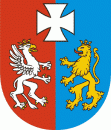 OS-I.7222.66.4.2023.AW                                                              Rzeszów, 2023-09-06DECYZJADziałając na podstawie:art. 163 ustawy z dnia 14 czerwca 1960 r. Kodeks postępowania administracyjnego (Dz. U z 2023 r., poz. 775 ze zm.),art. 151, art. 192, art.214 ust. 5 i art. 378 ust. 2a ustawy z dnia 27 kwietnia 2001 r. Prawo ochrony środowiska (Dz. U. z 2022 r., poz. 2556 ze zm.) w związku z § 2 ust.1 pkt 1 lit. b rozporządzenia Rady Ministrów z dnia 10 września 2019 r. 
w sprawie przedsięwzięć mogących znacząco oddziaływać na środowisko 
(Dz. U. z 2019 r., poz. 1839),po rozpatrzeniu wniosku Zakładu Chemicznego „Silikony Polskie” Sp. z o.o. 
ul. Chemików 1, 37-310 Nowa Sarzyna, Regon 691530122, NIP 8161528555 z dnia 16 maja 2023 roku, (data wpływu: 17 maja 2023 r.)  w sprawie zmiany decyzji Wojewody Podkarpackiego z dnia 22 maja 2006 r., znak: ŚR.IV-6618/9/05 ze zm., udzielającą pozwolenia zintegrowanego na prowadzenie instalacji do wytwarzania, przy zastosowaniu procesów chemicznych, podstawowych produktów lub półproduktów chemii nieorganicznejorzekamI. Zmieniam za zgodą stron decyzję Wojewody Podkarpackiego z dnia 22 maja 2006 r., znak: ŚR.IV-6618/9/05 ze zm., udzielającą Spółce pozwolenia zintegrowanego na prowadzenie instalacji do wytwarzania, przy zastosowaniu procesów chemicznych, podstawowych produktów lub półproduktów chemii nieorganicznej w następujący sposób:I.1. Punkt I.2. otrzymuje brzmienie: „I.2. Parametry urządzeń i instalacji istotne z punktu widzenia przeciwdziałania zanieczyszczeniomW skład instalacji będącej przedmiotem wniosku będą wchodzić:Linia I do produkcji olejów silikonowych, emulsji silikonowych, past silikonowych 
i środków przeciwpiennych, zlokalizowana w budynku produkcyjnym nr L-3D,Linia II do produkcji Polimerów MV i przedmieszek HTV zlokalizowana 
w budynku produkcyjnym nr L-3D oraz w obiekcie 511a ,Linia III do produkcji kauczuków jednoskładnikowych (Silkitów) zlokalizowana 
w budynku nr 511 i w budynku nr 7,Linia IV do produkcji olejów reaktywnych, katalizatorów oraz kauczuków dwuskładnikowych, zlokalizowana w budynku nr 511 i w budynku nr 7,Linia V do produkcji lakierów silikonowych, impregnatów silikonowych 
i farb silikonowych, zlokalizowana w budynkach nr 10 i 511, w wiacie produkcyjnej nr 503a z tzw. misą surowców,Linia VI do produkcji Ahydrosilu i Silbudu, zlokalizowana w wiacie produkcyjnej 
nr 503a,Linia VII do produkcji  wyrobów „różnych” zlokalizowana w wiacie produkcyjnej nr 503a.Instalacja pracować będzie okresowo.”I.2.  Punkt I.2.1. otrzymuje brzmienie:„I.2.1. Parametry instalacji I.2.1.1. Linia I składa się z węzłów do produkcji:olejów silikonowych o zdolności produkcyjnej 650 Mg/rok,emulsji silikonowych o zdolności produkcyjnej 520 Mg/rok,past silikonowych o zdolności produkcyjnej 200 Mg/rok,środków przeciwpiennych o zdolności produkcyjnej 220 Mg/rok,I.2.1.2. Linia II składa się z węzłów do produkcji:polimeru MV o zdolności produkcyjnej 600 Mg/rok,przedmieszek HTV o zdolności produkcyjnej 100 Mg/rok,polimeru MV-0 o zdolności produkcyjnej 20 Mg/rok,I.2.1.3. Linia III składa się z węzła do produkcji:kauczuków jednoskładnikowych o zdolności produkcyjnej 360 Mg/rokI.2.1.4. Linia IV składa się z węzłów do produkcji:olejów reaktywnych o zdolności produkcyjnej 230 Mg/rok,katalizatorów o zdolności produkcyjnej 10 Mg/rok,kauczuków dwuskładnikowych o zdolności produkcyjnej 225 Mg/rok,I.2.1.5. Linia V składa się z węzłów do produkcji:lakierów silikonowych o zdolności produkcyjnej 400 Mg/rok,farb silikonowych o zdolności produkcyjnej 300 Mg/rok,impregnatów silikonowych o zdolności produkcyjnej 360 Mg/rok,I.2.1.6. Linia VI składa się z węzłów do produkcji:Ahydrosilu K i KT/K oraz Silbudu o zdolności produkcyjnej 160 Mg/rokI.2.1.7. Linia VII składa się z węzłów do produkcji:Sarsilu - czyścika o zdolności produkcyjnej 160 Mg/rok,wyrobów różnych o zdolności produkcyjnej 90 Mg/rokŁączna wydajność instalacji będzie wynosić około 4605 Mg produktów/rok 
(max zużycie LZO 200 Mg /rok).”I.3.  W punkcie I.2.2.1. tiret 1 otrzymuje brzmienie:„I.2.2.1. Linia Iw węźle do produkcji olejów silikonowych prowadzona będzie w temp ok. 140oC przez około 2 godziny polikondensacja mieszaniny cyklicznych 
i liniowych polisiloksanów w obecności katalizatora przy udziale heksametylodisiloksanu.  Pojemność polimeryzatora wynosić będzie około 2m3. Uzyskany olej silikonowy magazynowany będzie jako półprodukt 
w zbiornikach znajdujących się w magazynie surowców i produktów. Otrzymany olej będzie poddawany oczyszczaniu w wyniku destylacji próżniowej (ok. 8mm Hg) w temperaturze około 240oC i filtracji oraz modyfikacji poprzez korygowanie lepkości. Gotowy olej silikonowy magazynowany będzie w zbiornikach gotowego produktu o poj. 6m3 i 15m3 lub rozlewany do opakowań: beczek metalowych lub pojemników o małej objętości. Uzyskiwane oleje będą produktem handlowym lub półproduktem do otrzymywania emulsji i past silikonowych w następnych węzłach linii,”I.4.  W punkcie I.2.2.2. tiret 1 otrzymuje brzmienie:„I.2.2.2. Linia IIw węźle do produkcji polimeru (MV) w polimeryzatorze prowadzony będzie proces polimeryzacji oktametylocyklotetrasiloksanu (D4) lub polimeryzacja mieszaniny  dimetylocyklosiloksanów (DMC) i winylometylo-cyklosiloksanów (VMC) w obecności regulatora i katalizatora. DMC i VMC po wymieszaniu 
i wygrzaniu pod próżnią, w temperaturze około  poddawane będą po dodaniu katalizatora polimeryzacji w polimeryzatorze o pojemności 0,2m3 
w temperaturze około 130oC. Następnie polimer pod próżnią w wyparce 
o pojemności 0,5m3, w temperaturze ok.  poddawany będzie oddestylowaniu. Oddestylowane związki lotne będą zawracane do procesu. Po schłodzeniu polimer wtłaczany będzie do opakowań.” I.5.  W punkcie I.2.2.5. tiret 1 i 3 otrzymują brzmienie:„I.2.2.5. Linia Vw węźle do produkcji lakierów i żywic silikonowych prowadzona będzie produkcja lakierów metylo– i metylofenylosilikonowych polegająca 
na polikondensacji hydrolitycznej w temperaturze około 30oC przez około 
6 godzin. Dozowanie surowców metylotrichlorosilanu (MTS), fenylotrichlorosilanu (FTS) i dimetylodichlorosilanu lub trimetylochlorosilanu (TMS) i dimetylodichlorosilanu (DDS) będzie prowadzone do środowiska wodnego w obecności cykloheksanolu lub butanolu modyfikującego własności otrzymywanej żywicy silikonowej. Powstały w procesie chlorowodór rozpuszczany będzie w wodzie tworząc około 16 ÷ 20 % kwas solny. Kwas solny magazynowany będzie w zbiorniku o pojemności 11 m3 oraz 
w zbiornikach o pojemności 32 m3 i 50 m3. Część chlorowodoru, która nie rozpuści się w wodzie kierowana będzie poprzez płuczki do instalacji absorpcji. Powstały hydrolizat będzie przemywany wodą 
2-3 krotnie, do uzyskania odpowiedniego pH w układzie hermetycznym. Wypłukane pozostałości spuszczane będą do zbiorników popłuczyn. Powstała żywica kierowana będzie do wyparek i po zatężeniu grawitacyjnie przelewana do jednego z trzech kondensatorów, każdy o pojemności 1,25 m3, w których poddawana będzie procesom kondensacji, wirowania i stabilizacji. Gotowy wyrób po homogenizacji przelewany będzie do opakowań 
o pojemności ok. 0,2m3.w węźle do produkcji impregnatów silikonowych w mieszalniku o pojemności 2m3 prowadzona będzie homogenizacja roztworu żywicy silikonowej 
w odpowiednim rozpuszczalniku (benzyna odaromatyzowana, Shellsol itp.) 
z dodatkami uszlachetniającymi. Uzyskany produkt będzie rozlewany do opakowań.”I.6.  W punkcie I.2.3. Tabela 1 otrzymuje brzmienie:„Tabela 1„I.7.  W punkcie II.3. Tabela 7 otrzymuje brzmienie:„Tabela 7* odpady klasyfikowane jako niebezpieczne”I.8.  Punkt II.4.7. otrzymuje brzmienie: „II.4.7. Ilość ścieków przemysłowych wprowadzanych do urządzeń kanalizacyjnych Ciech Sarzyna” S.A. w Nowej Sarzynie wylotem III z budynków 7, 511, 511aQmax d 	= 50 m3/d  „I.9.  Punkt II.4.8. otrzymuje brzmienie: „II.4.8. Stężenia zanieczyszczeń w ściekach przemysłowych wprowadzanych 
do urządzeń kanalizacyjnych Ciech Sarzyna” S.A. w Nowej Sarzynie wylotem III 
z budynków 7, 511, 511a:Tabela 12„I.10.  W punkcie IV.3.1. Tabela 16 otrzymuje brzmienie: „Tabela 16* odpady klasyfikowane jako niebezpieczne”I.11.  W punkcie IV.3.2. Tabela 17 otrzymuje brzmienie: „Tabela 17* odpady klasyfikowane jako niebezpieczne”I.12.  W punkcie IV.4.1.5. : zdanie:„  Wylotem III odprowadzane będą ścieki przemysłowe z linii technologicznych II, III, IV i V (znajdujących się w budynkach 7, 511 oraz w budynku „i”).zmienia się na:„  Wylotem III odprowadzane będą ścieki przemysłowe z linii technologicznych II, III, IV i V (znajdujących się w budynkach 7, 511 oraz w budynku 511a”.I.13.  W punkcie IV.4.1.6. : zdanie:„  Punktem granicznym instalacji w zakresie wprowadzania cieków przemysłowych wylotem III będzie studzienka kanalizacyjna P-3 obok budynku „i” 
od strony Zakładu Żywic Poliestrowych.”zmienia się na:„  Punktem granicznym instalacji w zakresie wprowadzania cieków przemysłowych wylotem III będzie studzienka kanalizacyjna P-3 obok budynku 511a, od strony instalacji żywic poliestrowych nienasyconych Sarzyna Chemical Sp. z o.o.”I.14.  W punkcie V.2 Tabela 19 otrzymuje brzmienie: „Tabela 19„I.15.  Punkt VI.7.1. otrzymuje brzmienie: „VI.7.1. Kontrola ilości zużytej energii elektrycznej dokonywana będzie na podstawie wskazań jedenastu liczników energii elektrycznej zainstalowanych w następujących obiektach Zakładu:- obiekt 511 (1 licznik),- obiekt 10 (1 licznik),- misa przemysłowa – obiekt 8 (1 licznik),- obiekt 7 – rozdzielnia Z3A (1 licznik),- obiekt L3-D (3 liczniki),- administracja – budynek 503 (1 licznik),- obiekt 522 (1 licznik),- obiekt 7 – rozdzielnia RG2 (1 licznik),- magazyn MS 9 i MS 8 (1 licznik).”I.16.  Punkt VIII.1. otrzymuje brzmienie: „VIII.1.  Zakład Chemiczny „Silikony Polskie” w Nowej Sarzynie został zgodnie z wymogami prawa zgłoszony jako zakład o dużym ryzyku wystąpienia poważnej awarii przemysłowej, posiada opracowany Program Zapobiegania Awariom, Raport o bezpieczeństwie oraz Wewnętrzny Plan Operacyjno – Ratowniczy. W związku z tym, dokumentem określającym sposoby postępowania i powiadamiania aktualnie jest Wewnętrzny Plan Operacyjno-Ratowniczy.I.17.  Po punkcie VI.5. dodaje się punkt VI.6. o brzmieniu: VI.6. Monitoring zanieczyszczeń gleby, ziemi i wód podziemnych substancjami powodującymi ryzyko znajdującymi się na terenie instalacjiVI.6.1. Monitoring gleby i ziemiVI.6.1.1 Badania będą wykonywane w 12 sekcjach badawczych do poboru próbek powierzchniowych gruntu wyznaczonych zgodnie z obowiązującymi przepisami z zakresu głębokościowego 0-0,25m p.p.t., 0,25-1 m p.p.t. oraz 1-3 m p.p.t o poniższych współrzędnych, lub ich najbliższym sąsiedztwie:Współrzędne geograficzne punktów poboru próbek gruntuVI.6.1.2 Monitoring prowadzony będzie z częstotliwością co najmniej raz na 10 
lat (licząc od dnia sporządzenia raportu początkowego - luty 2023) w zakresie:metale: arsen, bar, chrom, cyna, cynk, kadm, kobalt, miedź, molibden, nikiel, ołów, rtęć;suma węglowodorów C12-C35 (frakcja oleju);węglowodory C6-C12 (frakcja benzyn);wielopierścieniowe węglowodory aromatyczne: naftalen, antracen, chryzen, benzo(a)antracen, dibenzo(a,h)antracen, benzo(a)piren, benzo(b)fluoranten, benzo (k)fluoranten, benzo (ghi)perylen, indeno (1,2,3-c,d)piren;1,1-dichloroeten, 1,1,2-trichloroeten, cis-1,2-dichloroeten, trans-1,2-dichloroeten, Trichloroeten / trichloroetylen (TRI), Tetrachloroeten / tetrachloroetylen (PER), fenol, suma krezoli, toluen, styren, suma ksylenów, chloroetan, monochlorobenzen, dichlorometan, benzen, etylobenzen, chloroform (trichlorometan), dichlorobenzeny, total chlorobenzenes, tetrachlorometan / czterochlorek węgla, tetrachlorobenzeny, pentachlorobenzen, 1,2-dichloroetan (EDC), 1,1,2,2-tetrachloroetan, Heksachlorobenzen(HCB).VI.6.1.3. Dodatkowo próbki gruntu będą pobierane w przypadku wystąpienia sytuacji mogących powodować potencjalne zagrożenie skażenia gleby.VI.6.2 Monitoring wód gruntowychVI.6.2.1. Badania wykonywane będą w punktach o poniższych współrzędnych, 
lub w ich najbliższym sąsiedztwie:Współrzędne geograficzne punktów poboru próbek wód podziemnych z piezometrówVI.6.2.2 Monitoring prowadzony będzie z częstotliwością co najmniej raz na 5 lat (licząc od dnia sporządzenia raportu początkowego- luty 2023) w zakresie:arsen, bar, chrom, cyna, cynk, kadm, kobalt, miedź, molibden, nikiel, ołów, rtęć;węglowodoryC6-C12 (suma benzyn), indeks oleju mineralnego (węglowodory ropopochodne), suma lotnych węglowodorów aromatycznych (BTEX),benzen, etylobenzen, toluen, suma ksylenów, naftalen, antracen, chryzen, benzo(a)antracen, benzo(a)piren, benzo(b)fluoranten, benzo(k)fluoranten, benzo(ghi)perylen, indeno(1,2,3-c,d)piren, acenaften, acenaftylen, fenantren, fluoranten, fluoren, piren, suma WWA, indeks fenolowy (fenol), suma trichlorobenzenów (TCB), chloroform (trichlorometan), 2,4,6-trichlorofenol, pentachlorofenol (PCP), suma łatwo lotnych chlorowcowych pochodnych węglowodorów (VOX).II.	Pozostałe warunki decyzji pozostają bez zmian.Uzasadnienie        Wnioskiem z dnia 16 maja 2023 roku, (data wpływu: 17 maja 2023 r.) Zakład Chemiczny „Silikony Polskie” Sp. z o.o. ul. Chemików 1, 37-310 Nowa Sarzyna, Regon 691530122, NIP 8161528555 wystąpił o zmianę decyzji Wojewody Podkarpackiego 
z dnia 22 maja 2006 r., znak: ŚR.IV-6618/9/05 ze zm., udzielającej Spółce pozwolenia zintegrowanego na prowadzenie instalacji do wytwarzania, przy zastosowaniu procesów chemicznych, podstawowych produktów lub półproduktów chemii nieorganicznej.	Informacja o przedmiotowym wniosku została umieszczona w publicznie dostępnym wykazie danych o dokumentach zawierających informacje o środowisku 
i jego ochronie pod numerem 322/2023.Rozpatrując wniosek stwierdzono, iż na terenie Spółki eksploatowana jest instalacja do wytwarzania podstawowych produktów lub półproduktów chemii nieorganicznej, która zgodnie z § 2 ust. 1 pkt. 1b rozporządzenia Rady Ministrów 
w sprawie określenia rodzajów przedsięwzięć mogących znacząco oddziaływać 
na środowisko oraz szczegółowych uwarunkowań związanych z kwalifikowaniem przedsięwzięć do sporządzenia raportu o oddziaływaniu na środowisko, zaliczana jest do przedsięwzięć mogących znacząco oddziaływać na środowisko, wymagających sporządzenia raportu o oddziaływaniu na środowisko. Tym samym zgodnie z art. 378 ust. 2a pkt 1 ustawy Prawo ochrony środowiska organem właściwym do zmiany decyzji jest marszałek województwa.Po dokonaniu analizy dokumentów przedłożonych przez Wnioskodawców, pismem z dnia 22 maja 2023 r., znak: OS-I.7222.66.4.2023.AW, zawiadomiono Stronę o wszczęciu postępowania administracyjnego w sprawie zmiany warunków w/w pozwolenia zintegrowanego.Po szczegółowej analizie przedłożonej dokumentacji stwierdzono, że wniosek spełnia wymogi art. 184 oraz art. 208 ustawy Prawo ochrony środowiska.Zgodnie z art. 209 oraz art. 212 ustawy Poś wersja elektroniczna wniosku została przesłana Ministrowi Klimatu i Środowiska przy piśmie z dnia 22 maja 2023r., znak: OS-I.7222.66.4.2023.AW.Zakres zmian nie ma charakteru istotnej zmiany instalacji, o której mowa w art. 3 pkt 7 ustawy Prawo ochrony środowiska, w szczególności nie powoduje znaczącego zwiększenia negatywnego oddziaływania na środowisko.	          Prowadzący instalację zawnioskował o:zmiany w zakresie stosowanych podstawowych surowców 
i materiałów stosowanych w produkcji;dodanie do listy wytwarzanych odpadów dwóch kodów : 16 02 14 – zużyte urządzenia inne niż wymienione w 16 02 09 do 16 02 13, 16 05 07* - zużyte nieorganiczne chemikalia zawierające substancje niebezpieczne (np. przeterminowane odczynniki chemiczne), 16 06 04 – baterie alkaliczne (z wyłączeniem 16 06 03);zwiększenie ilości wytwarzanych odpadów o kodzie 16 05 07* - zużyte nieorganiczne chemikalia zawierające substancje niebezpieczne (np. przeterminowane odczynniki chemiczne);zmianę w zakresie monitoringu zużycia energii elektrycznej.        W niniejszej decyzji uwzględniono wniosek w zakresie zmiany warunków decyzji Wojewody Podkarpackiego z dnia 22 maja 2006 r., znak: ŚR.IV-6618/9/05 ze zm. udzielającej Zakładowi Chemicznemu „Silikony Polskie” Sp. z o.o. ul. Chemików 1, 
37-310 Nowa Sarzyna, pozwolenia zintegrowanego na prowadzenie instalacji do wytwarzania, przy zastosowaniu procesów chemicznych, podstawowych produktów lub półproduktów chemii nieorganicznej.       W zakresie gospodarki odpadami Spółka zawnioskowała o zwiększenie ilości wytwarzanego odpadu o kodzie 16 05 07* - zużyte nieorganiczne chemikalia zawierające substancje niebezpieczne (np. przeterminowane odczynniki chemiczne do ilości 0,02 Mg/rok. Powyższe wynika ze zmienności produkcji prowadzonej przez Spółkę. Na wniosek strony do pozwolenia zintegrowanego dodano odpady przewidziane do wytworzenia o kodach:16 02 14 – zużyte urządzenia inne niż wymienione w 16 02 09 do 16 02 13;16 06 04 – baterie alkaliczne ( z wyłączeniem 16 06 03).        W następstwie wprowadziłem zmiany w punkcie II.3. (tabela 7), IV.3.1. (tabela 16), IV.3.2. (tabela 17).        W pozwoleniu zintegrowanym wprowadziłem zmiany wynikające  
ze zmian w zakresie stosowanych  podstawowych surowców i materiałów stosowanych w produkcji. Hydrolizat dimetylodichlorosilanu (DDS) służący do produkcji olejów metylosilikonowych został zastąpiony oktametylocyklotetrasiloksanem (D4). Jest to ten sam surowiec, który jest używany do produkcji Polimeru MV. W związku z tym łączna ilość zużywanego D4, przy założeniu 100% wykorzystania zdolności produkcyjnych dla linii olejów i linii Polimeru MV wynosi 1210 Mg/rok. Ze względu na wdrożenie do produkcji nowej żywicy silikonowej 
RES-4509, produkowanej wg dotychczasowej technologii stosowanej w Zakładzie do produkcji żywic silikonowych (na tej samej linii technologicznej), w Zakładzie używane są dodatkowe surowce: toluen, eter diizopropylowy (IPE), benzyna D-60 oraz trimetylochlorosilan (TMS). Ze względu na zwiększony popyt na rynku na wyroby Silak 031 i Silak 032, a co za tym idzie zwiększenie produkcji tonażowej tych lakierów oraz wdrożenie do produkcji nowej żywicy RES-4509, zwiększeniu uległa maksymalna ilości zużycia MTS, DDS, FTS i butanolu. Ponadto, w związku z wdrożeniem do produkcji nowych impregnatów (R-4518, WR-224, BP-9400), które produkowane są przy zastosowaniu dodatkowych mieszalników (istniejących w Zakładzie), wzrosła łączna zdolność produkcyjna impregnatów z 320 do 360 Mg/rok, a łączna zdolność produkcyjna wszystkich linii wynosi 4605 Mg/rok. Uwzględniając wniosek w tym zakresie, zmieniłem punkt V.2  (tabela 19). W zakresie monitoringu zużycia energii elektrycznej wprowadziłem zmiany dotyczące kontroli ilości zużytej energii elektrycznej, która prowadzona będzie na podstawie wskazań jedenastu liczników energii elektrycznej. Licznik energii elektrycznej w magazynie MS-8 został zlikwidowany. Pomiar zużycia energii elektrycznej w magazynach MS-8 i MS-9 odbywa się za pomocą licznika w magazynie MS-9.        Zgodnie z zapisem art. 208 ust. 2 pkt 4 ustawy Prawo ochrony środowiska,  zidentyfikowane zostały substancje powodujące ryzyko, zdefiniowane w art. 3 pkt 37a ww. ustawy, wykorzystywane, produkowane lub uwalniane na terenie zakładu 
w związku z eksploatacją instalacji IPPC. Równocześnie, w oparciu o rozporządzenie Parlamentu Europejskiego i Rady (WE) Nr 1272/2008 z dnia 16 grudnia 2008 r. 
w sprawie klasyfikacji, oznakowania i pakowania substancji i mieszanin, zmieniające 
i uchylające dyrektywy 67/548/EWG i 1999/45/WE oraz zmieniające rozporządzenie (WE) nr 1907/2006 (Dz. Urz. UE L 353 z 31.12.2008, str. 1, ze zm.) dokonano oceny ryzyka zanieczyszczenia gleby, ziemi i wód gruntowych na terenie Zakładu wykorzystywanymi substancjami niebezpiecznymi. Na podstawie przeprowadzonej analizy opracowano i przedłożono raport początkowy o stanie zanieczyszczenia gleby, ziemi i wód gruntowych substancjami powodującymi ryzyko. W pozwoleniu zintegrowanym dodano nowy punkt VI.6. ustalający monitoring zanieczyszczeń gleby, ziemi i wód podziemnych substancjami powodującymi ryzyko znajdującymi się na terenie instalacji.        Pozostałe zmiany w pozwoleniu związane są z doprecyzowaniem jego warunków do stanu rzeczywistego instalacji.        Zmiany decyzji dokonano w trybie art. 163 Kpa, w związku z art.192 ustawy Prawo ochrony środowiska. Zgodnie z art. 163 ustawy Kodeks postępowania administracyjnego organ administracji publicznej może uchylić lub zmienić decyzję, na mocy której strona nabyła prawo, także w innych przypadkach oraz na innych zasadach niż określone w niniejszym rozdziale, o ile przewidują to przepisy szczególne. Tego rodzaju przepisem szczególnym jest art. 192 ustawy Prawo ochrony środowiska określający zasady zmiany pozwolenia zintegrowanego.Zgodnie z art. 10 § 1 Kpa organ zapewnił stronie czynny udział w każdym stadium postępowania a przed wydaniem decyzji umożliwił wypowiedzenie się co do zebranych materiałów.        Wprowadzone zmiany obowiązującego pozwolenia zintegrowanego nie zmieniają ustaleń dotyczących spełnienia wymogów wynikających z najlepszych dostępnych technik. Zachowane są również standardy jakości środowiska.Biorąc pod uwagę powyższe oraz to, że za zmianą przedmiotowej decyzji przemawia słuszny interes strony, a przepisy szczególne nie sprzeciwiają się zmianie orzeczono jak w osnowie. PouczenieOd niniejszej decyzji służy odwołanie do Ministra Klimatu i Środowiska za pośrednictwem Marszałka Województwa Podkarpackiego w terminie 14 dni od dnia doręczenia decyzji.W trakcie biegu terminu do wniesienia odwołania stronie przysługuje prawo do zrzeczenia się odwołania, które należy wnieść do Marszałka Województwa Podkarpackiego. Z dniem doręczenia Marszałkowi Województwa Podkarpackiego oświadczenia o zrzeczeniu się prawa do wniesienia odwołania niniejsza decyzja staje się ostateczna i prawomocna.Opłata skarbowa w wys. 253,00 złuiszczona w dniu 16 maja 2023 r.na rachunek bankowy Urzędu Miasta RzeszowaNr 17 1020 4391 2018 0062 0000 0423Z upoważnieniaMARSZAŁKA WOJEWÓDZTWA PODKARPACKIEGODYREKTORDEPARTAMENTU OCHRONY ŚRODOWISKAOtrzymują:Zakład Chemiczny „Silikony Polskie” Sp. z o.o.ul. Chemików 1, 37-310 Nowa Sarzyna2.	a/a	Do wiadomości:Minister Klimatu i ŚrodowiskaPodkarpacki Wojewódzki Inspektor Ochrony Środowiska	ul. Gen. M. Langiewicza 26, 35-101 RzeszówLp.Nazwa substancjiOznakowanie zbiornikaPojemność[m3]Usytuowanie zbiornikaRodzaj zbiornikaZabezpieczenia mające na celu ograniczenie emisji do środowiska1.MTSZb. MTS63Zbiornik w misie magazynowej surowców(ob. 522)walczak, leżący, naziemny- szczelna misa zabezpieczająca z obwałowaniem ochronnym,- pomiar poziomu w zbiorniku, - zawory oddechowe i antydetonacyjne, bezpieczniki ogniowe- systemy dozowania gazu inertnego (azotu) do przestrzeni gazowej zbiornika,- ochrona odgromowa, obostrzona,- armatura w wykonaniu przeciwwybuchowym,- odpowiednia pojemność misy, zabezpieczającej, mieszcząca pianę i wody pogaśnicze,- stosowanie wahadła gazowego podczas rozładunku cystern,- pompowanie MTS i DDS wyłącznie na I zmianie, w warunkach dobrej widoczności,2.DDSZb. DDS45,5Zbiornik w misie magazynowej surowców(ob. 522)walczak, leżący, naziemny- szczelna misa zabezpieczająca z obwałowaniem ochronnym,- pomiar poziomu w zbiorniku, - zawory oddechowe i antydetonacyjne, bezpieczniki ogniowe- systemy dozowania gazu inertnego (azotu) do przestrzeni gazowej zbiornika,- ochrona odgromowa, obostrzona,- armatura w wykonaniu przeciwwybuchowym,- odpowiednia pojemność misy, zabezpieczającej, mieszcząca pianę i wody pogaśnicze,- stosowanie wahadła gazowego podczas rozładunku cystern,- pompowanie MTS i DDS wyłącznie na I zmianie, w warunkach dobrej widoczności,3.Zbiornik awaryjnyNr 263Zbiornik w misie magazynowej surowców(ob. 522)walczak, leżący, naziemny- szczelna misa zabezpieczająca z obwałowaniem ochronnym,- pomiar poziomu w zbiorniku, - zawory oddechowe i antydetonacyjne, bezpieczniki ogniowe- systemy dozowania gazu inertnego (azotu) do przestrzeni gazowej zbiornika,- ochrona odgromowa, obostrzona,- armatura w wykonaniu przeciwwybuchowym,- odpowiednia pojemność misy, zabezpieczającej, mieszcząca pianę i wody pogaśnicze,- stosowanie wahadła gazowego podczas rozładunku cystern,- pompowanie MTS i DDS wyłącznie na I zmianie, w warunkach dobrej widoczności,4.MTSZb.232Zbiornik w misie oddziałowej(ob. 10)walczak leżący, naziemny- szczelna misa zabezpieczająca z obwałowaniem ochronnym,- pomiar poziomu w zbiorniku, - zawory oddechowe i antydetonacyjne, bezpieczniki ogniowe- systemy dozowania gazu inertnego (azotu) do przestrzeni gazowej zbiornika,- stosowanie tzw. wahadła gazowego,- ochrona odgromowa, obostrzona;- armatura w wykonaniu przeciwwybuchowym,- odpowiednia pojemność misy zabezpieczającej, mieszcząca pianę i wody pogaśnicze,- zadaszenie zbiorników zabezpieczające przed nadmiernym nagrzewaniem się cieczy i niepożądanym wzrostem ciśnienia wewnątrz zbiorników;- instalacja zraszaczowa;- instalacja piany średniej5.DDSZb. 110Zbiornik w misie oddziałowej(ob 10)walczak leżący, naziemny- szczelna misa zabezpieczająca z obwałowaniem ochronnym,- pomiar poziomu w zbiorniku, - zawory oddechowe i antydetonacyjne, bezpieczniki ogniowe- systemy dozowania gazu inertnego (azotu) do przestrzeni gazowej zbiornika,- stosowanie tzw. wahadła gazowego,- ochrona odgromowa, obostrzona;- armatura w wykonaniu przeciwwybuchowym,- odpowiednia pojemność misy zabezpieczającej, mieszcząca pianę i wody pogaśnicze,- zadaszenie zbiorników zabezpieczające przed nadmiernym nagrzewaniem się cieczy i niepożądanym wzrostem ciśnienia wewnątrz zbiorników;- instalacja zraszaczowa;- instalacja piany średniej6.TMSZb.328Zbiornik w misie oddziałowej(ob. 10)walczak leżący, naziemny- szczelna misa zabezpieczająca z obwałowaniem ochronnym,- pomiar poziomu w zbiorniku, - zawory oddechowe i antydetonacyjne, bezpieczniki ogniowe- systemy dozowania gazu inertnego (azotu) do przestrzeni gazowej zbiornika,- stosowanie tzw. wahadła gazowego,- ochrona odgromowa, obostrzona;- armatura w wykonaniu przeciwwybuchowym,- odpowiednia pojemność misy zabezpieczającej, mieszcząca pianę i wody pogaśnicze,- zadaszenie zbiorników zabezpieczające przed nadmiernym nagrzewaniem się cieczy i niepożądanym wzrostem ciśnienia wewnątrz zbiorników;- instalacja zraszaczowa;- instalacja piany średniej7.IPEZb. 1010Zbiornik w misie oddziałowej(ob 10)walczak leżący, naziemny- szczelna misa zabezpieczająca,- pomiar poziomu w zbiorniku, - zawory oddechowe i antydetonacyjne, bezpieczniki ogniowe- systemy dozowania gazu inertnego (azotu) do przestrzeni gazowej zbiornika,- ochrona odgromowa, obostrzona;- armatura w wykonaniu przeciwwybuchowym,- odpowiednia pojemność misy, zabezpieczającej, mieszcząca pianę i wody pogaśnicze,-zadaszenie zbiorników zabezpieczające przed nadmiernym nagrzewaniem się cieczy i niepożądanym wzrostem ciśnienia wewnątrz zbiorników;- instalacja zraszaczowa;- instalacja piany średniej.8.CykloheksanolZb. 1110Zbiornik w misie oddziałowej (ob. 10)walczak leżący, naziemny- szczelna misa zabezpieczająca,- pomiar poziomu w zbiorniku, - zawory oddechowe i antydetonacyjne, bezpieczniki ogniowe- systemy dozowania gazu inertnego (azotu) do przestrzeni gazowej zbiornika,- ochrona odgromowa, obostrzona;- armatura w wykonaniu przeciwwybuchowym,- odpowiednia pojemność misy, zabezpieczającej, mieszcząca pianę i wody pogaśnicze,-zadaszenie zbiorników zabezpieczające przed nadmiernym nagrzewaniem się cieczy i niepożądanym wzrostem ciśnienia wewnątrz zbiorników;- instalacja zraszaczowa;- instalacja piany średniej.9.Toluen regenerowanyZb. 1215Zbiornik w misie oddziałowej(ob 10)walczak leżący, naziemny- szczelna misa zabezpieczająca,- pomiar poziomu w zbiorniku, - zawory oddechowe i antydetonacyjne, bezpieczniki ogniowe- systemy dozowania gazu inertnego (azotu) do przestrzeni gazowej zbiornika,- ochrona odgromowa, obostrzona;- armatura w wykonaniu przeciwwybuchowym,- odpowiednia pojemność misy, zabezpieczającej, mieszcząca pianę i wody pogaśnicze,-zadaszenie zbiorników zabezpieczające przed nadmiernym nagrzewaniem się cieczy i niepożądanym wzrostem ciśnienia wewnątrz zbiorników;- instalacja zraszaczowa;- instalacja piany średniej.10.Rozpuszczalnik TBZb. 1315Zbiornik w misie oddziałowej(ob 10)walczak leżący, naziemny- szczelna misa zabezpieczająca,- pomiar poziomu w zbiorniku, - zawory oddechowe i antydetonacyjne, bezpieczniki ogniowe- systemy dozowania gazu inertnego (azotu) do przestrzeni gazowej zbiornika,- ochrona odgromowa, obostrzona;- armatura w wykonaniu przeciwwybuchowym,- odpowiednia pojemność misy, zabezpieczającej, mieszcząca pianę i wody pogaśnicze,-zadaszenie zbiorników zabezpieczające przed nadmiernym nagrzewaniem się cieczy i niepożądanym wzrostem ciśnienia wewnątrz zbiorników;- instalacja zraszaczowa;- instalacja piany średniej.11Benzyna D-40Zb.1716Zbiornik w misie oddziałowej(ob 10)walczak leżący, naziemny- szczelna misa zabezpieczająca,- pomiar poziomu w zbiorniku, - zawory oddechowe i antydetonacyjne, bezpieczniki ogniowe- systemy dozowania gazu inertnego (azotu) do przestrzeni gazowej zbiornika,- ochrona odgromowa, obostrzona;- armatura w wykonaniu przeciwwybuchowym,- odpowiednia pojemność misy, zabezpieczającej, mieszcząca pianę i wody pogaśnicze,-zadaszenie zbiorników zabezpieczające przed nadmiernym nagrzewaniem się cieczy i niepożądanym wzrostem ciśnienia wewnątrz zbiorników;- instalacja zraszaczowa;- instalacja piany średniej.12Benzyna D-40Zb.1820Zbiornik w misie oddziałowej(ob 10)walczak leżący, naziemny- szczelna misa zabezpieczająca,- pomiar poziomu w zbiorniku, - zawory oddechowe i antydetonacyjne, bezpieczniki ogniowe- systemy dozowania gazu inertnego (azotu) do przestrzeni gazowej zbiornika,- ochrona odgromowa, obostrzona;- armatura w wykonaniu przeciwwybuchowym,- odpowiednia pojemność misy, zabezpieczającej, mieszcząca pianę i wody pogaśnicze,-zadaszenie zbiorników zabezpieczające przed nadmiernym nagrzewaniem się cieczy i niepożądanym wzrostem ciśnienia wewnątrz zbiorników;- instalacja zraszaczowa;- instalacja piany średniej.13Benzyna D-40Zb.2016Zbiornik w misie oddziałowej(ob 7)walczak leżący, naziemny- szczelna misa zabezpieczająca,- pomiar poziomu w zbiorniku, - zawory oddechowe i antydetonacyjne, bezpieczniki ogniowe- systemy dozowania gazu inertnego (azotu) do przestrzeni gazowej zbiornika,- ochrona odgromowa, obostrzona;- armatura w wykonaniu przeciwwybuchowym,- odpowiednia pojemność misy, zabezpieczającej, mieszcząca pianę i wody pogaśnicze,-zadaszenie zbiorników zabezpieczające przed nadmiernym nagrzewaniem się cieczy i niepożądanym wzrostem ciśnienia wewnątrz zbiorników;- instalacja zraszaczowa;- instalacja piany średniej.14ToluenZb.2118,5Zbiornik w misie oddziałowej(ob 10)walczak leżący, naziemny- szczelna misa zabezpieczająca,- pomiar poziomu w zbiorniku, - zawory oddechowe i antydetonacyjne, bezpieczniki ogniowe- systemy dozowania gazu inertnego (azotu) do przestrzeni gazowej zbiornika,- ochrona odgromowa, obostrzona;- armatura w wykonaniu przeciwwybuchowym,- odpowiednia pojemność misy, zabezpieczającej, mieszcząca pianę i wody pogaśnicze,-zadaszenie zbiorników zabezpieczające przed nadmiernym nagrzewaniem się cieczy i niepożądanym wzrostem ciśnienia wewnątrz zbiorników;- instalacja zraszaczowa;- instalacja piany średniej.15.Cykliczne polisiloksany (D4)Zb.163Zbiornik na misie oddziałowej (ob. L3-D)Walec stojący naziemny- szczelna misa zabezpieczająca,- pomiar poziomu w zbiorniku, - systemy dozowania gazu inertnego (azotu) do przestrzeni gazowej zbiornika,- zawory oddechowe i antydetonacyjne,- ochrona odgromowa,- armatura w wykonaniu przeciwwybuchowym,16Cykliczne polisiloksany (D4)Zb.263Zbiornik na misie oddziałowej (ob. L3-D)Walec stojący naziemny- szczelna misa zabezpieczająca,- pomiar poziomu w zbiorniku, - systemy dozowania gazu inertnego (azotu) do przestrzeni gazowej zbiornika,- zawory oddechowe i antydetonacyjne,- ochrona odgromowa,- armatura w wykonaniu przeciwwybuchowym,17Cykliczne polisiloksany (D4)Zb.363Zbiornik na misie oddziałowej (ob. L3-D)Walec stojący naziemny- szczelna misa zabezpieczająca,- pomiar poziomu w zbiorniku, - systemy dozowania gazu inertnego (azotu) do przestrzeni gazowej zbiornika,- zawory oddechowe i antydetonacyjne,- ochrona odgromowa,- armatura w wykonaniu przeciwwybuchowym,18.Olej silikonowyZb. 16Zbiornik w misie oddziałowej(ob L3-D)Walczak leżący, naziemny- szczelna misa zabezpieczająca,- zawory oddechowe, - ochrona odgromowa.19Olej silikonowyZb. 26Zbiornik w misie oddziałowej(ob L3-D)Walczak leżący, naziemny- szczelna misa zabezpieczająca,- zawory oddechowe, - ochrona odgromowa.20Olej silikonowyZb. 146Zbiornik w misie oddziałowej(ob L3-D)Walczak leżący, naziemny- szczelna misa zabezpieczająca,- zawory oddechowe, - ochrona odgromowa.21Olej silikonowyZb. 156Zbiornik w misie oddziałowej(ob L3-D)Walczak leżący, naziemny- szczelna misa zabezpieczająca,- zawory oddechowe, - ochrona odgromowa.22Olej silikonowyZb. 386Zbiornik w misie oddziałowej(ob L3-D)Walczak leżący, naziemny- szczelna misa zabezpieczająca,- zawory oddechowe, - ochrona odgromowa.23Olej silikonowyZb. 3915Zbiornik w misie oddziałowej(ob L3-D)Walczak leżący, naziemny- szczelna misa zabezpieczająca,- zawory oddechowe, - ochrona odgromowa.24.Lakier silikonowyHOM. 18Homogenizator w misie oddziałowej(ob 10)Mieszalnik- szczelna misa zabezpieczająca,- systemy dozowania gazu inertnego (azotu) do przestrzeni gazowej homogenizatora,- zawory oddechowe i antydetonacyjne,- ochrona odgromowa,-armatura w wykonaniu przeciwwybuchowym.25.Lakier silikonowyHOM. 28Homogenizator w misie oddziałowej(ob 10)Mieszalnik- szczelna misa zabezpieczająca,- systemy dozowania gazu inertnego (azotu) do przestrzeni gazowej homogenizatora,- zawory oddechowe i antydetonacyjne,- ochrona odgromowa,-armatura w wykonaniu przeciwwybuchowym.26.Lakier silikonowyHOM. 38Homogenizator w misie oddziałowej(ob 10)Mieszalnik- szczelna misa zabezpieczająca,- systemy dozowania gazu inertnego (azotu) do przestrzeni gazowej homogenizatora,- zawory oddechowe i antydetonacyjne,- ochrona odgromowa,-armatura w wykonaniu przeciwwybuchowym.27.Lakier silikonowyHOM. 48Homogenizator w misie oddziałowej(ob 10)Mieszalnik- szczelna misa zabezpieczająca,- systemy dozowania gazu inertnego (azotu) do przestrzeni gazowej homogenizatora,- zawory oddechowe i antydetonacyjne,- ochrona odgromowa,-armatura w wykonaniu przeciwwybuchowym.28.Lakier silikonowyHOM. 68Homogenizator w misie oddziałowej(ob 10)mieszalnik- szczelna misa zabezpieczająca,- systemy dozowania gazu inertnego (azotu) do przestrzeni gazowej homogenizatora,- zawory oddechowe i antydetonacyjne,- ochrona odgromowa,-armatura w wykonaniu przeciwwybuchowym.Lp.Kod odpaduRodzaj odpaduIlość[Mg/rok]Źródło powstawania odpadu1.06 01 02*Kwas chlorowodorowy1000Produkcja żywic silikonowych w ob. 10 oraz Ahydrosilu – proces polikondensacji hydrolitycznej – linia V i VI2.06 03 14Sole i roztwory inne niż wymienione w 06 03 11 i 06 03 13300Produkcja Polimeru MV-0 
w ob. 511 w procesie polikondensacji hydrolitycznej – linia II3.07 02 16*Odpady zawierające niebezpieczne silikony5Zbiorniki MTS, DDS i FTS oraz podczas sporządzania mieszanki monomerów 
w procesie produkcji żywic silikonowych – linia V4.07 02 17Odpady zawierające silikony inne niż wymienione 
w 07 02 165Zbiorniki magazynowe monomerów oraz podczas polikondensacji hydrolitycznej przy produkcji żywicy MTS – linia VI5.08 01 11*Odpady farb i lakierów zawierających rozpuszczalniki organiczne lub inne substancje niebezpieczne50Powstają w ob. 10 podczas filtracji lakierów, mycia instalacji, czyszczenia łapaczy przy ob. 10 – linia V6.08 01 14Szlamy z usuwania farb 
i lakierów inne niż wymienione w 08 01 1310Produkcja farb w ob. 511 – linia V7.08 04 10Odpadowe kleje i szczeliwa inne niż wymienione 
w 08 04 095Ob. 7, L3-D oraz magazyn wyrobów, w wyniku długotrwałego przechowywania lub 
w trakcie produkcji, pozostałości z beczek po konfekcji szczeliw – linia III 
i IV8.13 02 05*Mineralne oleje silnikowe, przekładniowe i smarowe nie zawierające związków chlorowcoorganicznych5Ob. L3-D przy produkcji Polimeru MV – linia II9.15 01 01Opakowania z papieru i tektury10Dział Produkcji i magazyn surowców i wyrobów10.15 01 02Opakowania z tworzyw sztucznych20Dział Produkcji i magazyn surowców i wyrobów11.15 01 04Opakowania z metali30Dział Produkcji12.15 01 05Opakowania wielomateriałowe10Dział Produkcji13.15 01 07Opakowania ze szkła3Dział Produkcji 
i laboratorium zakładowe14.15 02 02*Sorbenty, materiały filtracyjne (w tym filtry olejowe nieujęte w innych grupach), tkaniny do wycierania (np. szmaty, ścierki), ubrania ochronne zanieczyszczone substancjami niebezpiecznymi 
(np. PCB)10Produkcja lakierów silikonowych – linia V15.15 02 03Sorbenty, materiały filtracyjne, tkaniny do wycierania (np. szmaty, ścierki) i ubrania ochronne inne niż wymienione 
w 15 02 0210Ob. L3-D przy produkcji olejów, emulsji, past silikonowych oraz Polimeru MV – linia I i II16.16 02 13*Zużyte urządzenia zawierające niebezpieczne elementy inne niż wymienione w 16 02 09 do 16 02 120,5Biura i pomieszczenia produkcyjne Zakładu1716 02 14Zużyte urządzenia inne niż wymienione w 16 02 09 do 16 02 130,5Biura i pomieszczenia produkcyjne Zakładu18.16 05 07*Zużyte nieorganiczne chemikalia zawierające substancje niebezpieczne 
(np. przeterminowane odczynniki chemiczne)0,02Laboratorium zakładowe19.16 05 08*Zużyte organiczne chemikalia zawierające substancje niebezpieczne 
(np. przeterminowane odczynniki chemiczne)0,02Laboratorium zakładowe20.16 05 09Zużyte chemikalia inne niż wymienione w 16 05 06, 
16 05 07 lub 16 05 080,02Laboratorium zakładowe2116 06 04Baterie alkaliczne (z wyłączeniem 16 06 03)0,2Biura i pomieszczenia produkcyjne Zakładu22.17 01 01Odpady z betonu oraz gruz betonowy z rozbiórek 
i remontów20Prace remontowe na terenie całego Zakładu23.17 02 02Szkło10Prace remontowe na terenie całego Zakładu24.17 02 03Tworzywa sztuczne10Remonty armatury technologicznej z polietylenu lub polipropylenu w ob. 10 
i w magazynie monomerów – linia V25.17 04 05Żelazo i stal50Wymiana wyeksploatowanej aparatury technologicznej we wszystkich obiektach produkcyjnych Zakładu26.17 06 04Materiały izolacyjne inne niż wymienione w 17 06 01 
i 17 06 0310Wymiana izolacji aparatów 
i zbiorników we wszystkich obiektach produkcyjnych ZakładuLp.Wskaźnik zanieczyszczeniaJednostkaDopuszczalne wartości wskaźników1.TemperaturaOCdo 352.OdczynpH6,5 ÷ 9,53.Chemiczne zapotrzebowanie tlenu (ChZTCr)mgO2/ldo 7 000 4.Azot amonowymgNNH4/ldo 255.Fosfor ogólnymgP/ldo 26.ChlorkimgCl/ldo 1 0007.CynkmgZn/ldo 58.Fenole lotne (indeks fenolowy)mg/ldo 159.Węglowodory ropopochodnemg/ldo 1510.Trichlorometan (Chloroform (CHCl3))mgCHCl3/ldo 2Lp.Kod odpaduRodzaj odpaduSposób i miejsce magazynowania odpadu1.06 01 02*Kwas chlorowodorowyOznakowany, specjalistyczny zbiornik V-30 m³ w misie magazynowej surowców ciekłych w ob. 522 – misa bezodpływowa2.06 03 14Sole i roztwory inne niż wymienione w 06 03 11 
i 06 03 13Kontenery polietylenowe V-1000 l usytuowane w szczelnej tacy obok budynku 5113.07 02 16*Odpady zawierające niebezpieczne silikonySzczelne, zamknięte, oznakowane beczki stalowe V-200 l ze zdejmowaną dennicą w wydzielonym, oznakowanym miejscu wybetonowanej, zadaszonej wiaty magazynowania odpadów, posiadającej odpowiednio wyprofilowane, uszczelnione podłoże, zapobiegające rozlewom odpadów 
w postaci ciekłej (w obiektach TP1)4.07 02 17Odpady zawierające silikony inne niż wymienione w 07 02 16Szczelne, zamknięte, oznakowane beczki stalowe V-200 l ze zdejmowaną dennicą w wydzielonym, oznakowanym miejscu wybetonowanej, zadaszonej wiaty magazynowania odpadów posiadającej odpowiednio wyprofilowane, uszczelnione podłoże, zapobiegające rozlewom odpadów 
w postaci ciekłej (w obiektach TP1)5.08 01 11*Odpady farb i lakierów zawierających rozpuszczalniki organiczne lub inne substancje niebezpieczneSzczelne, zamknięte, oznakowane beczki stalowe V-200 l ze zdejmowaną dennicą w wydzielonym, oznakowanym miejscu wybetonowanej, zadaszonej wiaty magazynowania odpadów posiadającej odpowiednio wyprofilowane, uszczelnione podłoże, zapobiegające rozlewom odpadów 
w postaci ciekłej (w obiektach TP1)6.08 01 14Szlamy z usuwania farb 
i lakierów inne niż wymienione w 08 01 13Szczelne, zamknięte, oznakowane beczki stalowe V-200 l ze zdejmowaną dennicą w wydzielonym, oznakowanym miejscu wybetonowanej, zadaszonej wiaty magazynowania odpadów posiadającej odpowiednio wyprofilowane, uszczelnione podłoże, zapobiegające rozlewom odpadów 
w postaci ciekłej (w obiektach TP1)7.08 04 10Odpadowe kleje 
i szczeliwa inne niż wymienione w 08 04 09Szczelne, zamknięte, oznakowane beczki stalowe V-200 l ze zdejmowaną dennicą w wydzielonym, oznakowanym miejscu wybetonowanej, zadaszonej wiaty magazynowania odpadów posiadającej odpowiednio wyprofilowane, uszczelnione podłoże, zapobiegające rozlewom odpadów 
w postaci ciekłej (w obiektach TP1)8.13 02 05*Mineralne oleje silnikowe, przekładniowe i smarowe nie zawierające związków chlorowcoorganicznychSzczelne, zamknięte, oznakowane beczki stalowe V-200 l ze zdejmowaną dennicą w wydzielonym, oznakowanym miejscu wybetonowanej, zadaszonej wiaty magazynowania odpadów posiadającej odpowiednio wyprofilowane, uszczelnione podłoże, zapobiegające rozlewom odpadów 
w postaci ciekłej (w obiektach TP1)9.15 01 01Opakowania z papieru 
i tekturyUłożone i otamowane na palecie drewnianej w wydzielonym, oznakowanym miejscu wybetonowanej, zadaszonej wiaty magazynowania odpadów posiadającej odpowiednio wyprofilowane, uszczelnione podłoże, zapobiegające rozlewom odpadów 
w postaci ciekłej (w obiektach TP1) 10.15 01 02Opakowania z tworzyw sztucznychW oznakowanych pojemnikach 
w wydzielonym, oznakowanym miejscu wybetonowanej, zadaszonej wiaty magazynowania odpadów posiadającej odpowiednio wyprofilowane, uszczelnione podłoże, zapobiegające rozlewom odpadów w postaci ciekłej 
(w obiektach TP1). Opakowania małe 
w workach foliowych lub kontenerze 
V-1000 l11.15 01 04Opakowania z metaliMetalowe kontenery lub beczki V-200 l poukładane luzem w wyznaczonym miejscu obok wiaty magazynowania odpadów12.15 01 05Opakowania wielomateriałoweWorki foliowe lub beczki V-200 l ze zdejmowaną dennicą w wydzielonym, oznakowanym miejscu wybetonowanej, zadaszonej wiaty magazynowania odpadów posiadającej odpowiednio wyprofilowane, uszczelnione podłoże, zapobiegające rozlewom odpadów 
w postaci ciekłej (w obiektach TP1)13.15 01 07Opakowania ze szkłaBeczki stalowe V-200 l ze zdejmowaną dennicą w wydzielonym, oznakowanym miejscu wybetonowanej, zadaszonej wiaty magazynowania odpadów posiadającej odpowiednio wyprofilowane, uszczelnione podłoże, zapobiegające rozlewom odpadów 
w postaci ciekłej (w obiektach TP1)14.15 02 02*Sorbenty, materiały filtracyjne (w tym filtry olejowe nieujęte w innych grupach), tkaniny do wycierania (np. szmaty, ścierki), ubrania ochronne zanieczyszczone substancjami niebezpiecznymi 
(np. PCB)Szczelnie zamknięte worki foliowe 
w wydzielonym, oznakowanym miejscu wybetonowanej, zadaszonej wiaty magazynowania odpadów posiadającej odpowiednio wyprofilowane, uszczelnione podłoże, zapobiegające rozlewom odpadów w postaci ciekłej 
(w obiektach TP1)15.15 02 03Sorbenty, materiały filtracyjne, tkaniny do wycierania (np. szmaty, ścierki) i ubrania ochronne inne niż wymienione 
w 15 02 02Szczelnie zamknięte worki foliowe 
w wydzielonym, oznakowanym miejscu wybetonowanej, zadaszonej wiaty magazynowania odpadów posiadającej odpowiednio wyprofilowane, uszczelnione podłoże, zapobiegające rozlewom odpadów w postaci ciekłej 
(w obiektach TP1)16.16 02 13*Zużyte urządzenia zawierające niebezpieczne elementy inne niż wymienione w 16 02 09 
do 16 02 12Zużyte świetlówki, drobne części komputerów – magazynowane 
w kartonach papierowych. Całe komputery – magazynowane luzem 
w pomieszczeniu magazynowym 
ob. 5031716 02 14Zużyte urządzenia inne niż wymienione w 16 02 09 do 16 02 13Sprzęt komputerowy: komputery, klawiatury, myszki komputerowe, tablety, notebooki, laptopy, palmtopy, drukarki, plotery, skanery, zasilacze, koncentratory, modemy, huby, inne urządzenia komputerowe i peryferyjne, tonery i zużyte pojemniki z tuszem do drukarek; sprzęt biurowy: telefony faxy, telefaxy, dalekopisy, telefony komórkowe, maszyny do pisania, kserokopiarki, niszczarki dokumentów, kalkulatory, kasy fiskalne, rzutniki; elektronarzędzia: wiertarki, wkrętarki, wycinarki, pilarki; sprzęt przemysłowy: kamery, systemy monitorujące, radiostacje, odtwarzacze CD, radia, krótkofalówki. Magazynowane w oznakowanych kartonach w miejscu do tego wyznaczonym - wiata magazynowa 503a.18.16 05 07*Zużyte nieorganiczne chemikalia zawierające substancje niebezpieczne 
(np. przeterminowane odczynniki chemiczne)Szczelnie zamknięte oryginalne pojemniki szklane lub metalowe 
w wydzielonym, oznakowanym miejscu wybetonowanej, zadaszonej wiaty magazynowania odpadów posiadającej odpowiednio wyprofilowane, uszczelnione podłoże, zapobiegające rozlewom odpadów w postaci ciekłej 
(w obiektach TP1)19.16 05 08*Zużyte organiczne chemikalia zawierające substancje niebezpieczne 
(np. przeterminowane odczynniki chemiczne)Szczelnie zamknięte oryginalne pojemniki szklane lub metalowe 
w wydzielonym, oznakowanym miejscu wybetonowanej, zadaszonej wiaty magazynowania odpadów posiadającej odpowiednio wyprofilowane, uszczelnione podłoże, zapobiegające rozlewom odpadów w postaci ciekłej (w obiektach TP1)20.16 05 09Zużyte chemikalia inne niż wymienione w 16 05 06, 
16 05 07 lub 16 05 08Szczelnie zamknięte oryginalne pojemniki szklane lub metalowe 
w wydzielonym, oznakowanym miejscu wybetonowanej, zadaszonej wiaty magazynowania odpadów posiadającej odpowiednio wyprofilowane, uszczelnione podłoże, zapobiegające rozlewom odpadów w postaci ciekłej 
(w obiektach TP1)2116 06 04Baterie alkaliczne (z wyłączeniem 16 06 03)Zużyte baterie- magazynowane w kartonach papierowych w pomieszczeniu magazynowym ob. 50322.17 01 01Odpady z betonu oraz gruz betonowy z rozbiórek 
i remontówOznakowane beczki stalowe V-200 l ze zdejmowaną dennicą w wydzielonym, oznakowanym miejscu wybetonowanej, zadaszonej wiaty magazynowania odpadów posiadającej odpowiednio wyprofilowane, uszczelnione podłoże, zapobiegające rozlewom odpadów 
w postaci ciekłej (w obiektach TP1)23.17 02 02SzkłoOznakowane beczki stalowe V-200 l ze zdejmowaną dennicą w wydzielonym, oznakowanym miejscu wybetonowanej, zadaszonej wiaty magazynowania odpadów posiadającej odpowiednio wyprofilowane, uszczelnione podłoże, zapobiegające rozlewom odpadów 
w postaci ciekłej (w obiektach TP1)24.17 02 03Tworzywa sztuczneBeczki stalowe V-200 l ze zdejmowaną dennicą, kontenery V-1000 l 
w wydzielonym, oznakowanym miejscu wybetonowanej, zadaszonej wiaty magazynowania odpadów posiadającej odpowiednio wyprofilowane, uszczelnione podłoże, zapobiegające rozlewom odpadów w postaci ciekłej 
(w obiektach TP1)25.17 04 05Żelazo i stalLuzem na wybetonowanym placu obok wiaty magazynowania odpadów TP126.17 06 04Materiały izolacyjne inne niż wymienione w 17 06 01 i 17 06 03Oznakowane beczki stalowe V-200 l ze zdejmowaną dennicą w wydzielonym, oznakowanym miejscu wybetonowanej, zadaszonej wiaty magazynowania odpadów posiadającej odpowiednio wyprofilowane, uszczelnione podłoże, zapobiegające rozlewom odpadów 
w postaci ciekłej (w obiektach TP1)Lp.Kod odpaduRodzaj odpaduSposób gospodarowania odpadami1.06 01 02*Kwas chlorowodorowyPrzekazywane uprawnionym odbiorcom do odzysku lub w przypadku braku możliwości odzysku do unieszkodliwiania2.06 03 14Sole i roztwory inne niż wymienione 
w 06 03 11 i 06 03 13Przekazywane uprawnionym odbiorcom do odzysku3.07 02 16*Odpady zawierające niebezpieczne silikonyPrzekazywane uprawnionym odbiorcom do unieszkodliwiania4.07 02 17Odpady zawierające silikony inne niż wymienione w 07 02 16Przekazywane uprawnionym odbiorcom do unieszkodliwiania5.08 01 11*Odpady farb i lakierów zawierających rozpuszczalniki organiczne lub inne substancje niebezpiecznePrzekazywane uprawnionym odbiorcom do odzysku lub w przypadku braku możliwości odzysku do unieszkodliwiania6.08 01 14Szlamy z usuwania farb i lakierów inne niż wymienione w 08 01 13Przekazywane uprawnionym odbiorcom do unieszkodliwiania7.08 04 10Odpadowe kleje i szczeliwa inne niż wymienione w 08 04 09Przekazywane uprawnionym odbiorcom do odzysku lub w przypadku braku możliwości odzysku do unieszkodliwiania8.13 02 05*Mineralne oleje silnikowe, przekładniowe 
i smarowe nie zawierające związków chlorowcoorganicznychPrzekazywane uprawnionym odbiorcom do odzysku9.15 01 01Opakowania z papieru i tekturyPrzekazywane uprawnionym odbiorcom do odzysku lub w przypadku braku możliwości odzysku do unieszkodliwiania10.15 01 02Opakowania z tworzyw sztucznychPrzekazywane uprawnionym odbiorcom do odzysku lub w przypadku braku możliwości odzysku do unieszkodliwiania11.15 01 04Opakowania z metaliPrzekazywane uprawnionym odbiorcom do odzysku lub w przypadku braku możliwości odzysku do unieszkodliwiania12.15 01 05Opakowania wielomateriałowePrzekazywane uprawnionym odbiorcom do odzysku lub w przypadku braku możliwości odzysku do unieszkodliwiania13.15 01 07Opakowania ze szkłaPrzekazywane uprawnionym odbiorcom do odzysku lub w przypadku braku możliwości odzysku do unieszkodliwiania14.15 02 02*Sorbenty, materiały filtracyjne (w tym filtry olejowe nieujęte w innych grupach), tkaniny do wycierania (np. szmaty, ścierki), ubrania ochronne zanieczyszczone substancjami niebezpiecznymi (np. PCB)Przekazywane uprawnionym odbiorcom do odzysku lub w przypadku braku możliwości odzysku do unieszkodliwiania15.15 02 03Sorbenty, materiały filtracyjne, tkaniny do wycierania (np. szmaty, ścierki) i ubrania ochronne inne niż wymienione w 15 02 02Przekazywane uprawnionym odbiorcom do odzysku lub w przypadku braku możliwości odzysku do unieszkodliwiania16.16 02 13*Zużyte urządzenia zawierające niebezpieczne elementy inne niż wymienione w 16 02 09 do 16 02 12Przekazywane uprawnionym odbiorcom do odzysku lub w przypadku braku możliwości odzysku do unieszkodliwiania1716 02 14Zużyte urządzenia inne niż wymienione w 16 02 09 do 16 02 13Przekazywane uprawnionym odbiorcom do odzysku lub w przypadku braku możliwości odzysku do unieszkodliwiania18.16 05 07*Zużyte nieorganiczne chemikalia zawierające substancje niebezpieczne 
(np. przeterminowane odczynniki chemiczne)Przekazywane uprawnionym odbiorcom do odzysku lub w przypadku braku możliwości odzysku do unieszkodliwiania19.16 05 08*Zużyte organiczne chemikalia zawierające substancje niebezpieczne 
(np. przeterminowane odczynniki chemiczne)Przekazywane uprawnionym odbiorcom do odzysku lub w przypadku braku możliwości odzysku do unieszkodliwiania20.16 05 09Zużyte chemikalia inne niż wymienione 
w 16 05 06, 16 05 07 lub 16 05 08Przekazywane uprawnionym odbiorcom do unieszkodliwiania21.16 06 04Baterie alkaliczne (z wyłączeniem 16 06 03)Odpady przekazywane będą uprawnionym podmiotom do  odzysku22.17 01 01Odpady z betonu oraz gruz betonowy 
z rozbiórek i remontówPrzekazywane uprawnionym odbiorcom do odzysku lub w przypadku braku możliwości odzysku do unieszkodliwiania23.17 02 02SzkłoPrzekazywane uprawnionym odbiorcom do odzysku lub w przypadku braku możliwości odzysku do unieszkodliwiania24.17 02 03Tworzywa sztucznePrzekazywane uprawnionym odbiorcom do odzysku lub w przypadku braku możliwości odzysku do unieszkodliwiania25.17 04 05Żelazo i stalPrzekazywane uprawnionym odbiorcom do odzysku 26.17 06 04Materiały izolacyjne inne niż wymienione 
w 17 06 01 i 17 06 03Przekazywane uprawnionym odbiorcom do odzysku lub w przypadku braku możliwości odzysku do unieszkodliwianiaLp.Rodzaj materiałów i surowcówJednostkaMaksymalne zużycie1.HeksametylodisiloksanMg/rok422.OktametylocyklotetrasiloksanMg/rok12103.Katalizator TMAH ( wodorotlenek tetrametyloamoniowy)Mg/rok0,14.Krzemian etyluMg/rok105.Metylotrichlorosilan (MTS)Mg/rok5726.Fenylotrichlorosiln (FTS)Mg/rok307.Dimetylodichlorosilan (DDS)	Mg/rok1008.Trimetylochlorosilan (TMS)Mg/rok549.Benzyna odaromatyzowana D-40Mg/rok22010.Benzyna odaromatyzowana D-60Mg/rok5011.KsylenMg/rok11612.ToluenMg/rok9013.CykloheksanolMg/rok14814.ButanolMg/rok2015.Eter diizopropylowy (IPE)Mg/rok3016.Woda amoniakalnaMg/rok9017.Wodorotlenek soduMg/rok5018.Kwas ortofosforowyMg/rok619.Kwas fluorowodorowyMg/rok2020Kwas mrówkowyMg/rok621Propanol-2Mg/rok1222Energia elektrycznaMWh/rok1750Lp.Numer sekcji badawczejWspółrzędne geograficzne1.Sekcja 01N 50o19’36.61” ; E 22o19’49.03”2.Sekcja 02N 50o19’30.66” ; E 22o19’19.48”3.Sekcja 03N 50o19’30.21” ; E 22o19’20.99”4.Sekcja 04N 50o19’27.83” ; E 22o19’21.85”5.Sekcja 05N 50o19’06.56” ; E 22o19’15.85”6.Sekcja 06N 50o19’06.55” ; E 22o19’16.93”7.Sekcja 07N 50o19’06.94” ; E 22o19’18.87”8.Sekcja 08N 50o19’13.00” ; E 22o19’16.38”9.Sekcja 09N 50o19’14.94” ; E 22o19’17.92”10.Sekcja 10N 50o19’15.18” ; E 22o19’14.84”11.Sekcja 11N 50o19’13.94” ; E 22o19’21.77”12.Sekcja 12N 50o19’15.49” ; E 22o19’24.10”Lp.Numer sekcji badawczejWspółrzędne geograficzne1.Piezometr PS-1AN 50o19’12,9” ; E 22o19’21,1”2.Piezometr PS-1BN 50o19’12,6” ; E 22o19’20,6”3.Piezometr PS-2N 50o19’16” ; E 22o19’16,6”4.Piezometr P-19AN 50o19’26,1” ; E 22o19’22”5.Piezometr P-19BN 50o19’26,1” ; E 22o19’22”